Załącznik nr 1 Formularz ofertyNazwa Wykonawcy/ Nazwa Lidera Konsorcjum ...........................................................................................................................................................Adres Wykonawcy ............................................................................................................................NIP Wykonawcy...............................................................................................................................REGON Wykonawcy.......................................................................................................................Nr telefonu Wykonawcy............................................ Nr  fax Wykonawcy.....................................Adres e-mail Wykonawcy ...............................................................................................................Adres Wykonawcy do korespondencji 1.......................................................................................... Nazwa Partnera/Partnerów Konsorcjum  ..........................................................................................................................Adres Wykonawcy ............................................................................................................................NIP Wykonawcy...............................................................................................................................REGON Wykonawcy.......................................................................................................................Nr telefonu Wykonawcy............................................ Nr  fax Wykonawcy.....................................Adres e-mail WykonawcyDo Gminy Kolbuszowa  ul. Obrońców Pokoju 2136-100 KolbuszowaNawiązując do ogłoszenia o przetargu nieograniczonym na zadanie pn.:Pełnienie nadzoru inwestorskiego na zadaniu pn.: „Nadbudowa i przebudowa budynku dworca PKP w Kolbuszowej na dworzec lokalny z częścią usługową i administracyjną, budowa zadaszenia nad przystankami autobusowymi i placem manewrowym wraz z niezbędną infrastrukturą techniczną” realizowana w ramach projektu pn.: „Budowa Podmiejskiej Kolei Aglomeracyjnej – PKA: Budowa i modernizacja linii kolejowych oraz infrastruktury przystankowej” oraz w ramach projektu pn.: „Ograniczenie problemów społecznych i gospodarczych w Gminie Kolbuszowa poprzez nadanie nowych lub przywrócenie funkcji zdegradowanym terenom i obiektom wraz z funkcjonalnym zagospodarowaniem ich otoczenia” przekazanego do publikacji w Dzienniku Urzędowy Unii Europejskiej  oraz ogłoszonego na stronie  internetowej Zamawiającego www.kolbuszowa.pl w dniu  ............................Oferuje/emy wykonanie przedmiotu zamówienia wskazanego w treści SIWZ w cenie brutto: ....................................................... PLN (słownie: .....................................), wraz z podatkiem VAT 2 ………..%. Jest to cena ryczałtowa.Oświadczam/oświadczamy, że w przypadku wyboru naszej oferty przedmiot zamówienia zrealizujemy w terminie: ...............................................................Czas reakcji na wezwanie Zamawiającego do stawienia się na placu budowy/ w siedzibie Zamawiającego: ..................... godzin roboczych.Oświadczam/oświadczamy, że akceptujemy warunki płatności określone w specyfikacji istotnych warunków zamówienia, tj. płatność do 30 dni od daty przedłożenia faktury z podpisanym protokołem odbioru;Oświadczam/oświadczamy, że zapoznaliśmy się z warunkami zamówienia określonymi w specyfikacji istotnych warunków zamówienia i nie wnosimy do nich zastrzeżeń oraz, że uzyskaliśmy niezbędne informacje do przygotowania oferty;Oświadczam/oświadczamy, że zapoznaliśmy się z postanowieniami umowy, które zostały zawarte w specyfikacji istotnych warunków zamówienia i zobowiązujemy się w przypadku wyboru naszej oferty do zawarcia umowy na wyżej wymienionych warunkach, w miejscu i terminie wyznaczonym przez zamawiającego;Oświadczam/oświadczamy, że zapoznaliśmy się z zapisami SIWZ dotyczącymi podwykonawstwa i oświadczamy 3, że: zamierzamy wykonywać całość zamówienia siłami własnymi - bez udziału  podwykonawców  zamierzamy powierzyć podwykonawcom następujące części zamówienia: nazwa podwykonawcy ……………………………………..… część zamówienia………………………………………………Oświadczam/oświadczamy, że zapoznaliśmy się z brzmieniem art. 91 ust 3a ustawy PZP (obowiązek poinformowania zamawiającego czy wybór oferty będzie prowadzić do powstania u zamawiającego obowiązku podatkowego)Oświadczam/oświadczamy, że uważamy się za związanych niniejszą ofertą na okres wskazany w SIWZ, tj. 60 dni od upływu terminu składania ofert;Wadium wniesione w pieniądzu należy zwrócić na konto o numerze4 ………………………………………………………………………….…………………… Ofertę złożono na ……………….kolejno ponumerowanych stronach.załącznikami do niniejszej oferty są :................................................................................................................................................................................................................................................................UWAGI:Należy wypełnić jeżeli adres do korespondencji jest inny niż wyżej podany adres Wykonawcy lub w przypadku oferty składanej przez Konsorcjum.W przypadku zwolnienia z VAT należy wykreślić słowa „wraz z podatkiem VAT ………..%”Niepotrzebne oświadczenie – pkt a) lub b) należy skreślić.Skreślenie dwóch oświadczeń lub niewypełnienie treści punktu b) oznacza, że Wykonawca zamierza wykonać  przedmiot  zamówienia bez udziału podwykonawców.W przypadku nie podania numeru konta wyrażam zgodę na zwrot wadium w sytuacjach określonych w ustawie PZP na numer konta z którego zostało wniesione. Wykonawca ponosi pełne konsekwencje wynikające z pomyłek w podaniu numeru konta. Uwaga:Zamawiający ocenia, czy udostępniane wykonawcy przez inne podmioty zdolności techniczne lub zawodowe lub ich sytuacja finansowa lub ekonomiczna, pozwalają na wykazanie przez wykonawcę spełniania warunków udziału w postępowaniu oraz bada, czy nie zachodzą wobec tego podmiotu podstawy wykluczenia, o których mowa w art. 24 ust. 1 pkt 13-22 i ust. 5.W odniesieniu do warunków dotyczących wykształcenia, kwalifikacji zawodowych lub doświadczenia, wykonawcy mogą polegać na zdolnościach innych podmiotów, jeśli podmioty te zrealizują roboty budowlane lub usługi, do realizacji których te zdolności są wymagane............................, dn. ...........................      			……………………………......................................                                                                         miejscowość		data					(Pieczęć i podpis upełnomocnionego 								przedstawiciela wykonawcy)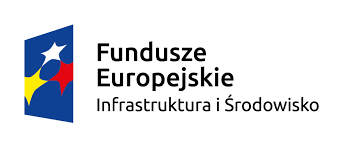 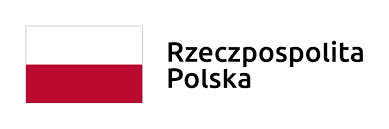 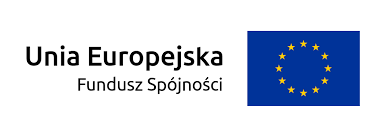 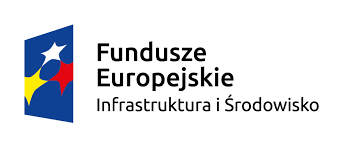 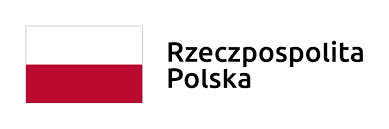 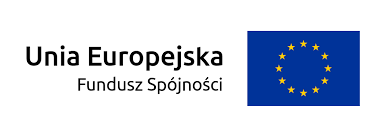 Projekt pn. „Budowa Podmiejskiej Kolei Aglomeracyjnej – PKA: Budowa i modernizacja linii kolejowych oraz infrastruktury przystankowej” realizowany w ramach w ramach działania 5.2 Rozwój transportu kolejowego poza TEN-T oś priorytetowa V: Rozwój transportu kolejowego w Polsce Programu Operacyjnego Infrastruktura i Środowisko 2014 – 2020.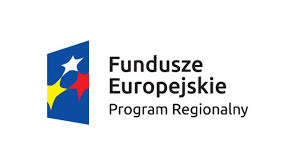 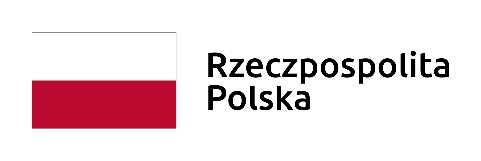 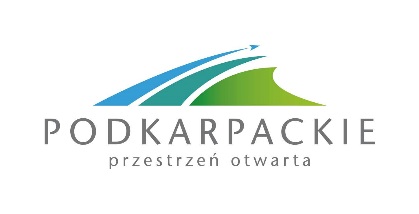 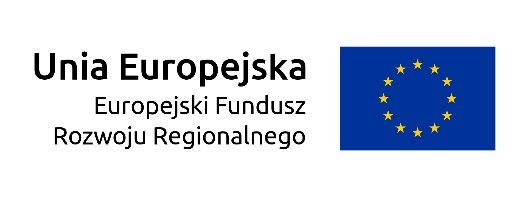 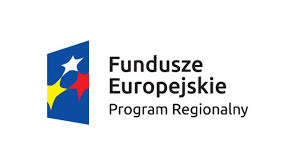 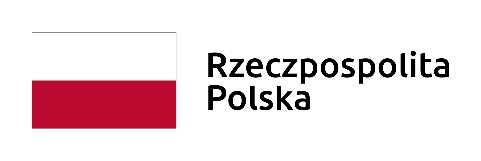 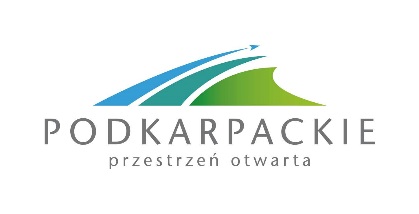 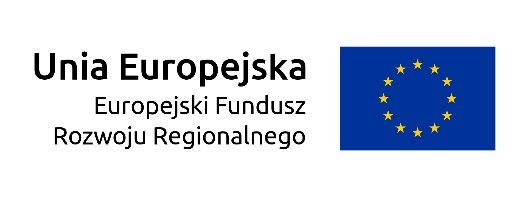 Projekt pn. "Ograniczenie problemów społecznych i gospodarczych w Gminie Kolbuszowa poprzez nadanie nowych lub przywrócenie funkcji zdegradowanym terenom i obiektom wraz z funkcjonalnym zagospodarowaniem ich otoczenia"  jest realizowany w ramach działania 6.3 Rewitalizacja przestrzeni regionalnej, Regionalnego Programu Operacyjnego  Województwa Podkarpackiego na lata 2014-2020 na podstawie Umowy numer RPPK.06.03.00-18-0031/18-00 z dnia 17.06.2019 r.OFERTA